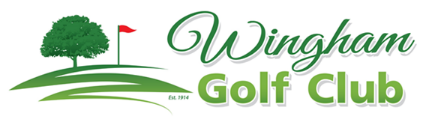 January 	2019                                           Members 							LNCDGA & Other Events														Saturday 7									Ambrose in 2s							Father’s Day – Father & Son					(Non-Handicap Welcome)		Gregg Foy & Family TrophiesSaturday 14									Stroke		Image Smash Repairs Mug & Long Drive								MRD Electrical Monthly Medals		Drummond Port Macquarie Voucher									Sunday 15										LNC Men’s Foursomes Tuncurry	Saturday 21									Stableford		Sheather’s Machinery Trophy									Sunday 22										Paterson Open										Short Courses Championships									Sunday 22										Wauchope Junior Gala Day		Saturday 28										Bushy’s 3 Person Stableford 						Adam Buchtmann Trophy					Sun	31		Grand Final Ambrose in 4s		(Wear your team colours)		LNCDGA Trophies				